平成30年2018年事業報告2月7日(水)　⦿理事･役員会及び総会を開催3月6日(火)　⦿恩格貝管理委員会の周桂荣書記、刘雄义氏、王強氏、　　　　　　　　　李建瑞氏と王明海氏が来日、協会事務局にて、新植林地及び　　　　　　　　今後について協議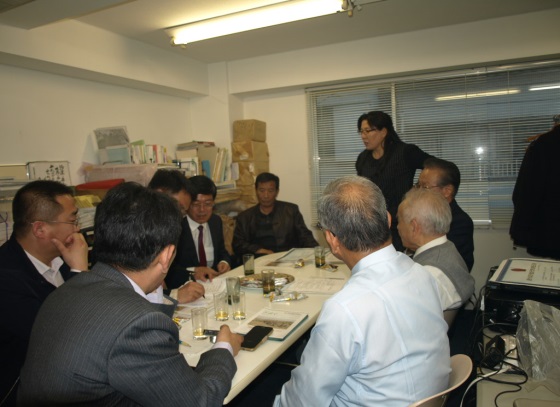 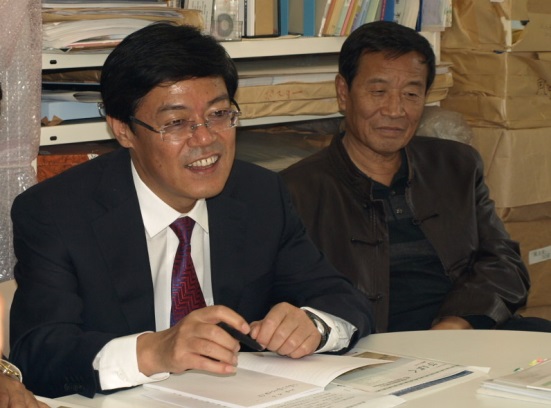 　　　　　　右　周桂荣書記、　左　王明海氏　　　　　　　　　　　　協議風景3月29日(木)～30日(金)　⦿東北復興サクラ植林　宮城県亘理郡山元町普門寺周辺へサクラの苗木60本植樹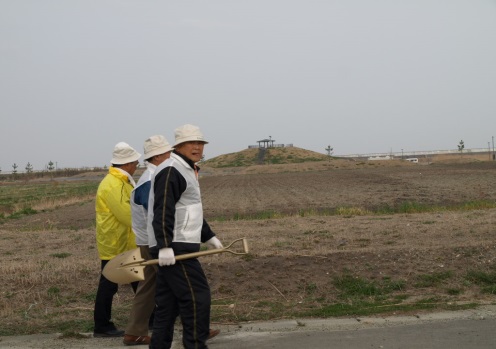 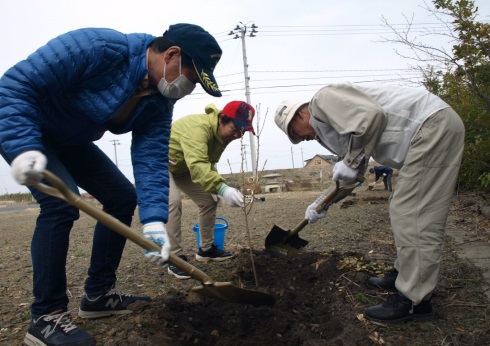 　　　　画面真ん中の小高い丘の高さまで、全体をかさ上げする予定とのことですが、　　　　いまだにかさ上げ工事が進んでいない状態だ。4月下旬　⦿恩格貝地域「平和の森」集中植林　棗、ポプラ計12,940本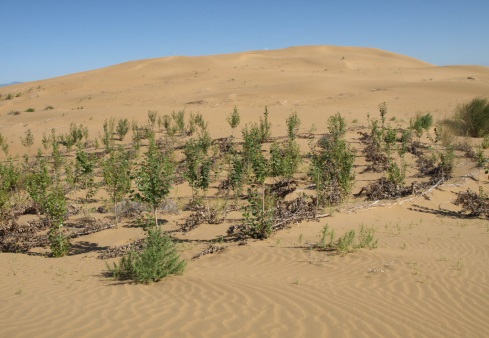 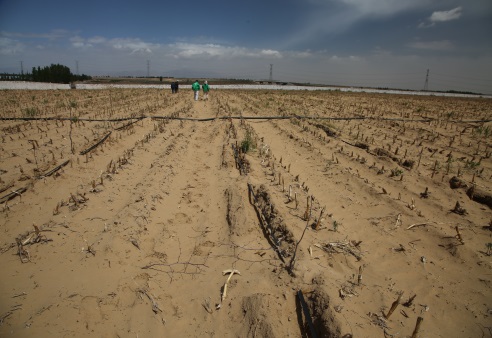 　　　　西川産業(株)「平和の森」集中植林　　　　　　　個人の森「平和の森」4月～9月　⦿ ｢の協力隊」派遣数13隊、251名、植林本数6,426本5月上旬　 ⦿ 国土緑化推進機構｢緑の募金｣助成金事業実施　　　　　　　場所：中国内蒙古自治区市　　　　　　　樹種：障子松、楊柴、黄柳、寧条､サージ、　　　　　　　本数：計37,000本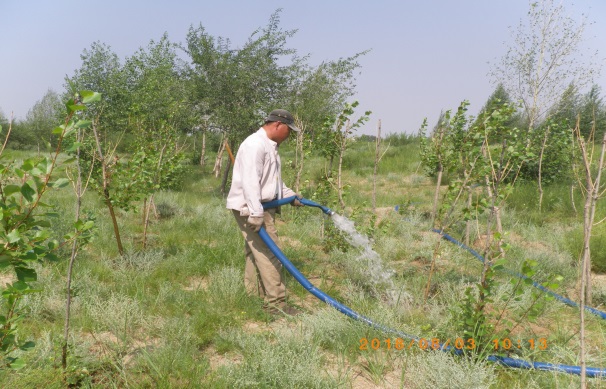 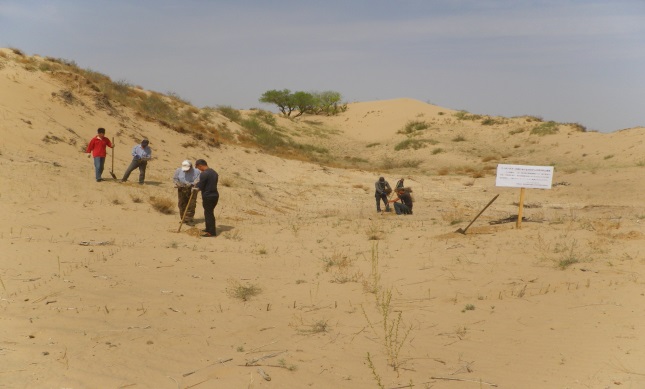 　　↑穴掘り作業風景　　　　　　　　　　　　　　　　↑水遣り作業風景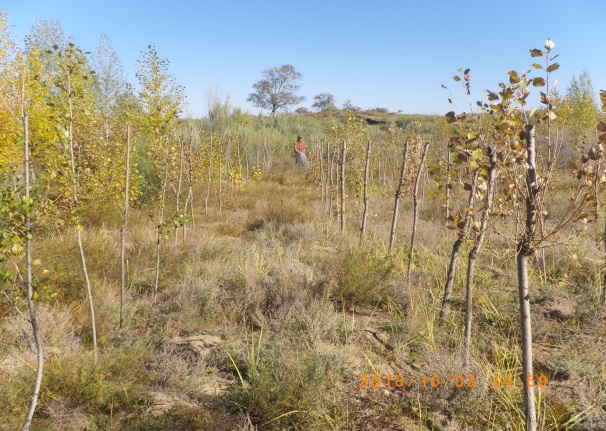 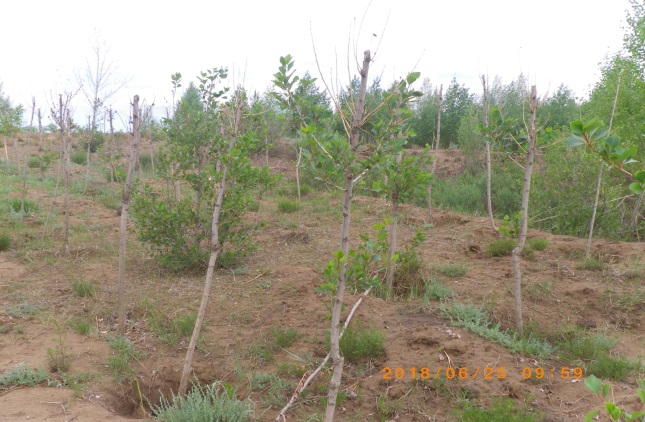 ↑障子松の育成状況　　　　　　　　　　　　↑今年植えた苗木も色づき始9月29日(土)30日(日)　⦿東京お台場・グローバルフェスタに出展　※30日は台風24号接近のため、中止。　　29日も時々雨が降り、淋しい限りのフェスタでした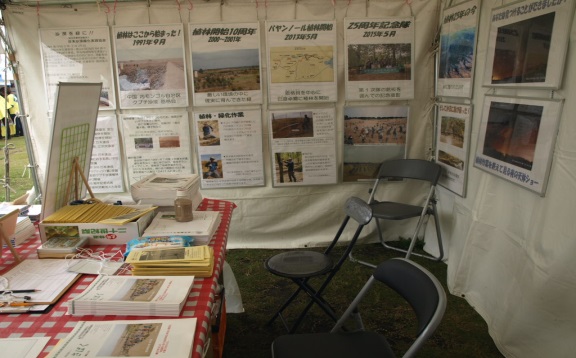 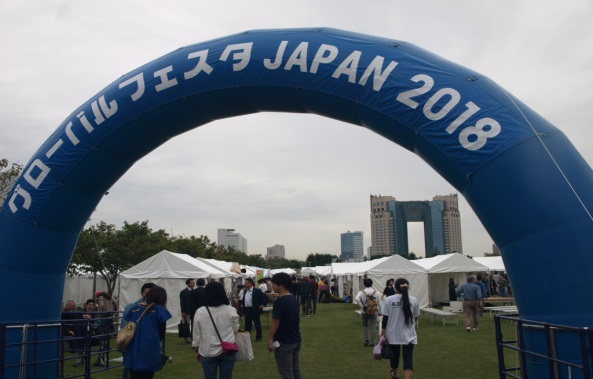 　　　　　　　　　　　　　　　　　　　　　　　　　　　　　　　　　　　　　　　　↑入口付近　　　　　　　　　　　　　　　　↑テント内の10月24日(水)　⦿盛岡市立下橋中学校二年生5名が、協会訪問学習　　　　　　　　　高橋仁相談役が応対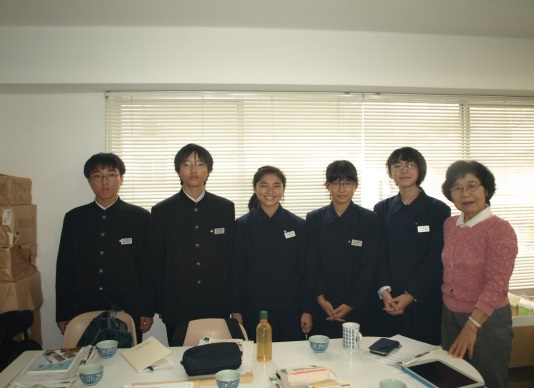 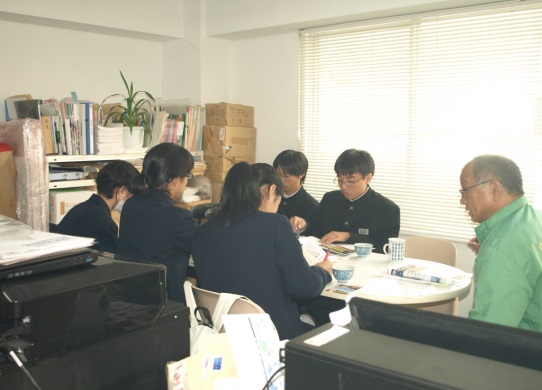 12月　⦿会報誌「さばく」55号発行及び発送　3,000部前後2019年活動計画1月下旬～2月中旬　　　★　理事会及び総会の開催3月25日(月)26日(火)　★　東北復興サクラ植林　宮城県山元町4月下旬～5月上旬　　　★恩格貝　「平和の森」「私の木」集中植林                                  棗1万本、他ポプラ1,000本　　　　　　　　　　　 ★市「国土緑化推進機構緑の募金」　　　　　　　　　　　　　　　　　　助成金事業の実施　　　　　　　　　　　　　　　　　　障子松他36,500本5月～9月　　　　　　 ★「緑の協力隊」派遣15隊250名植林本数5000本　　　　　　　　　　　　　橋梁隊の植林場所；恩格貝及び巴彦卓爾10月5日(土)6日(日)  ★東京お台場、グローバルフェスタJAPAN2019に出展10月中旬　　　　　　　★岩手県盛岡市立下橋中学校の協会訪問学習12月下旬　　　　　　　★会報誌「さばく」56号発行及び送付　3,000部